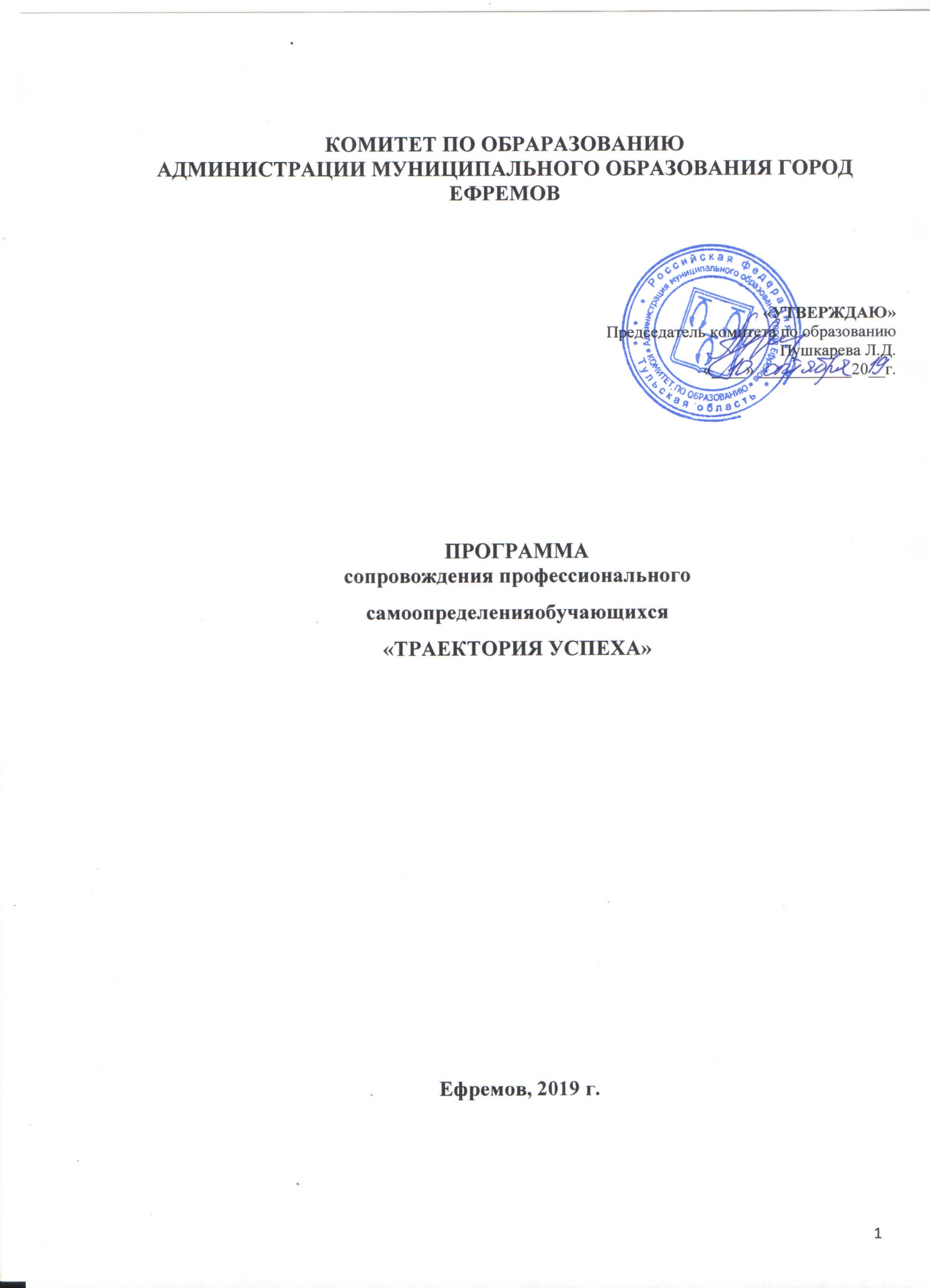 СОДЕРЖАНИЕПОЯСНИТЕЛЬНАЯ ЗАПИСКА	3ИНФОРМАЦИОННАЯ КАРТА ПРОГРАММЫ	5ИНФОРМАЦИЯ О ШКОЛЕ	5ЦЕЛЬ, ЗАДАЧИ И ОСНОВНАЯ ИДЕЯ ПРОГРАММЫ	5ОСНОВНЫЕ НАПРАВЛЕНИЯ РАБОТЫ	6ОСНОВНЫЕ ЭТАПЫ РАБОТЫ	8ИСХОДНЫЕ ТЕОРЕТИЧЕСКИЕ ПОЛОЖЕНИЯ	9ОЖИДАЕМЫЕ РЕЗУЛЬТАТЫ	10ОЦЕНКА ЭФФЕКТИВНОСТИ РЕАЛИЗАЦИИ ПРОГРАММЫ	10СПИСОК ИСПОЛЬЗУЕМОЙ В РАБОТЕ ЛИТЕРАТУРЫ	11ПРИЛОЖЕНИЯПриложение 1. Календарный план мероприятий по направлениям.12Приложение 2. Используемые методики	21Приложение 3. Курс «Профориентационный модуль» (сопровождение профессионального самоопределения обучающихся 8-9 классов)	23Приложение 4. Тьюторское сопровождение профессионального само- определения старшеклассников10-11 классов	31ПОЯСНИТЕЛЬНАЯ ЗАПИСКАСоциально-экономические преобразования, характерные для России в по- следние 10-15 лет, существенно сказываются на образовании молодежи и ее профессиональном самоопределении.Современные молодые люди, вступая во взрослую жизнь, не готовы ре- шать те проблемы, которые ставит перед ними общество и государство: само- стоятельно ориентироваться в любой ситуации, находить решение в нестан- дартных условиях, использовать жизненный опыт, осуществлять ответствен- ный жизненный и профессиональный выбор.Репродуктивные методы обучения приводят к стандартности мышления молодых людей, неготовности к творческой деятельности, неспособности при- нимать самостоятельные решения, вести поиск.Формальность в проведении предпрофильной и профильной подготовки приводит к тому, что старшеклассники не готовы к ответственному выбору бу- дущей профессии и сферы профессиональной деятельности.Трудности профессионального самоопределения в школе обусловлены тем, что сформировавшаяся профессиональная направленность школьников оказывается оторванной от реальной жизни.Профессиональное самоопределение осложняется отсутствием личного опыта подростков в выбираемой сфере труда и знаний о профессиях.Чтобы решить вышеуказанные проблемы необходимо в средней общеоб- разовательной школе предоставить обучающимся возможность с начальной ступени обучения проектировать своё будущее и формировать необходимые ресурсы для осознанного, ответственного выбора будущей профессии и сферы профессиональной деятельности. В школе необходимо создать все условия для индивидуальной образовательной активности каждого обучающегося в процес- се становления его способностей к самопознанию, самообразованию, самооп- ределению, самоорганизации, осмыслению своих образовательных планов и жизненных и профессиональных перспектив.Эти условия включают:Психологическое просвещение обучающихся на всех ступенях обуче- ния, направленное на актуализацию знаний о мире профессий, разнообразии профессиональной деятельности человека, современных требованиях к новым профессиям.Психологическую диагностику обучающихся с целью раннего опреде- ления индивидуальных способностей, профессиональных наклонностей, воз- можностей обучающихся, соотнесение их с требованиями и характеристиками предпочитаемых профессий.Расширение пространства социальной деятельности школьников, кото- рая обеспечивается включением их в различные активные формы деятельности по изучению профессий, публичных выступлений, презентаций о сферах про- фессиональной деятельности, организацией экскурсий, профессиональных проб и практик.Организацию пространства рефлексии, которая обеспечивается в рам- ках консультаций и обсуждений с обучающимися их образовательных целей, жизненных и профессиональных перспектив, образовательных историй и собы- тий, личностных изменений.Создать перечисленные условия невозможно без введения в образова- тельное пространство школы особой позиции школьного тьютора, обеспечи- вающего связь индивидуальной образовательной потребности обучающегося, профессиональных намерений и разных вариантов самоопределения и ответ- ственного выбора дальнейшего жизненного и профессионального маршрута.Тьютор - это наставник, сопровождающий, направляющий, но не дающий готовых, конкретных ответов на вопросы подопечного. Задачами тьютора яв- ляются: «научить» подопечного планировать собственную образовательную деятельность, осуществлять ее анализ, рефлексию, самостоятельно ставить во- просы собственного развития, намечать перспективы роста, проводить воспи- тание через разные способы работы, учить осмысливать успехи и неудачи.2.ИНФОРМАЦИОННАЯ КАРТА ПРОГРАММЫПРИЛОЖЕНИЕ 1. КАЛЕНДАРНЫЙ ПЛАН МЕРОПРИЯТИЙэтап. Пропедевческий (1-4 классы).Возрастные особенности: повышенная чувствительность к внешним воздействиям. Ведущая деятельность - учебная. В ов- ладении ЗУН руководит мотив интереса, любознательность, стремление добиться одобрения со стороны взрослых. Недос- таточно развита волевая сфера, мышление носит наглядно-действенный характер. Самооценка, уверенность в себе форми- руется в деятельности под воздействием взрослых. Ребенок должен ощутить значимость и целесообразность своего труда.этап. Поисковый (5-7 классы).Возрастные особенности: Формируется чувство взрослости. Подростки стремятся самоутвердиться в коллективе. Форми- руется нравственная основа общения. Для профессионального самоопределения имеют значение те виды общественно по- лезной деятельности, которые связаны с проявлением милосердия, заботы об окружающих, младших и людях пожилого возраста. Это сензитивный возраст для формирования профессионально ориентированных ЗУН.этап. Развитие профессионального самоопределения (8-9 классы).Возрастные особенности: Период развития профессионального самосознания, формирование личностного смысла выбора профессии. Показатель сформированности достаточного уровня самоопределения – адекватная самооценка.этап. Профессиональное самоопределение (10-11 классы).Возрастные особенности: Период уточнения социально-профессионального статуса. Наиболее остро встают вопросы о вы- боре профессии, учебного заведения и выборе подготовительных курсах. Основной акцент необходимо делать на ценност- но-смысловую сторону самоопределения.ПРИЛОЖЕНИЕ 2. ПЕРЕЧЕНЬ ИСПОЛЬЗУЕМЫХ МЕТОДИК1-4 классыМногофакторный личностный опросник (Р.Б.Кеттелл, Р.В.Коан). Исследо- вание личностных особенностей младших школьников.Методика изучения уровня внимания (предложена П.Я.Гальпериным и С.Л.Кабылицкой) направлена на изучения уровня внимания и самоконтроля школьников 3-5 классов.Мотивация учения и адаптация ребёнка в школе (Н.Г. Лусканова). 4.Поливанова Н.И., Ривина И.В. «Диагностика системного мышления детей 6-7 лет».Ковалев В.И., Карпова Г.А. «Школьная учебная мотивация».Опросник Г.Д., Спилберга «Диагностика мотивации учения и эмоциональ- ного отношения к учению».Д.Векслер «Измерения интеллекта детей».Диагностика личностной тревожности. Тест-опросник Шмишека.5-9 классы1. «Карта интересов» А.Е.Голомштока, модификация Г.В.Резапкиной. 2.Дифференциально-диагностический опросник Е.А.Климова «Я предпочту». 3.Тест Дж. Голланда по определению типа социальной направленности личности.Методика «Ориентир» И.Л.Соломина.Методика	«Изучение	профессиональных	намерений	и	планов обучающихся» А.В. Головина.Методика диагностики личности на мотивацию к успеху Т. Элерса.«Личностная	шкала	проявления	тревоги»	(Дж.	Тейлор,	адаптация Т.А.Немчинова).Определение типа темперамента (Опросник Айзенка).«Тест эмоций» (авторская модификация теста Басса-Дарки).Оценка уровня общительности (тест В. Ф. Ряховского).«Самооценка психических состояний» (Опросник Айзенка).Тест К. Томаса «Стили разрешения конфликтов».10-11 классыМетодика «Профиль» модификация Г. Резапкиной.Методика «Диагностика мотивационной структуры личности» В.Э. Мильман.Методика «Тип мышления» модификация Г.Резапкиной.Методика «Шкала зависимости» Т. Элес.Методика «Шкала оценки потребности в достижении» Т. Элес.Методика «Определение ведущего полушария».Методика «Оценка профессиональных склонностей школьников».Опросник КАВД (по В.А. Ананьеву). Определение типа восприятия.Опросник для определения профессиональной готовности Л.Н. Кабар- довой (склонность к определённому типу профессии).Тест Шмышека.Методика диагностики ценностных ориентаций в карьере модифици- рованная В.А. Чикер, В.Э. Винокурова.Методика «Лидер».Методика «Личностная шкала проявления тревоги» Т.А. Немчинова.Анкета «Определение детей группы риска».Методика «Сортировка» «Я- социальное, идеальное, актуальное».Методика «Ориентация» И.Л. Соломина.Анкета «Психологический комфорт в школе».Анкета «Взаимоотношения в семье».Анкета по выявлению способностей к саморазвитию.Методика «Цель- средство- результат» А.А. Карманова.ПРИЛОЖЕНИЕ 3. «ПРОФОРИЕНТАЦИОННЫЙ МОДУЛЬ» (СОПРОВОЖДЕНИЕ ПРОФЕССИОНАЛЬНОГО САМООПРЕДЕЛЕНИЯОБУЧАЮЩИХСЯ 8-9 КЛАССОВ)Профессиональное самоопределение личности - сложный и длитель- ный процесс, охватывающий значительный период жизни. Его эффектив- ность, как правило, определяется степенью согласованности психологиче- ских возможностей человека с содержанием и требованиями профессиональ- ной деятельности, а также сформированностью у личности способности адаптироваться к изменяющимся социально- экономическим условиям в свя- зи с устройством своей профессиональной карьеры.Результатом процесса профессионального самоопределения в старшем школьном возрасте является выбор будущей профессии. Помощь учащимся в правильном выборе профессии предполагает необходимость специальной организации их деятельности, включающей получение знаний о себе («образ«Я») и о мире профессионального труда (анализ профессиональной деятель- ности) с последующим соотнесением знаний о себе со знаниями о профес- сиональной деятельности (профессиональная проба).Цель курса: актуализация процесса профессионального самоопреде- ления учащихся за счет специальной организации их деятельности, вклю- чающей получение знаний о себе, о мире профессионального труда.Задачи курса:повысить уровень психологической компетенции учащихся за счет воору- жения их соответствующими знаниями и умениями, расширения границ са- мовосприятия, пробуждения потребности в самосовершенствовании;сформировать положительное отношение к самому себе, создание своей индивидуальности, уверенность в своих силах применительно к реализации себя в будущей профессии;обеспечить возможность соотносить свои склонности и способности с тре- бованиями профессиональной деятельности с помощью включения их в сис- тему специально организованных профессиональных проб.Знакомясь с приемами самопознания и самоанализа личности, учащие- ся соотносят свои склонности и возможности с требованиями, предъявляе- мыми к человеку определенной профессии, намечают планы реализации профессиональных намерений.Занятия курса проходят в виде различных форм учебной деятельности, таких как, деловые игры, беседы, встречи, тренинги, экскурсии, мастер клас- сы, «мозговой штурм», работа в парах и группах.Планируемые результаты освоения учебного курса Личностные:находить выход из проблемной ситуации, связанной с выбором профессии;объективно оценивать свои индивидуальные возможности в соответствии с избираемой деятельностью;ставить цели и планировать действия для их достижения;выполнять профессиональные пробы, позволяющие приобрести соответст- вующий практический опыт;использовать приемы самосовершенствования в учебной и трудовой дея- тельности;анализировать информацию о профессиях (по общим признакам профес- сиональной деятельности);пользоваться сведениями о путях получения профессионального образова- ния.Метапредметные:работать с различными источниками информации;использовать навыки учебно-исследовательской деятельности в своей рабо- те;участвовать в деятельности по изучению социальных, экономических и психологических сторон профессий;развитие навыков взаимодействия со взрослыми людьми;применять коммуникативные и презентационные навыки.Предметные:расширить знания об интересах, мотивах и ценностях профессионального труда, а также психофизиологических и психологических ресурсах личности в связи с выбором профессии;расширить знания о понятии темперамента, ведущих отношениях личности, эмоционально-волевой сферы, интеллектуальных способностей;знать требования современного общества к профессиональной деятельно- сти человека;расширить знания о понятии рынок профессионального труда, профессио- нализм и востребованность профессий в современном обществе.-Тематическое планированиеСодержание программыЧто такое профессиональная ориентация - 1 ч.Что такое профессиональная ориентация? Почему профессию нужно тщательно выбирать? Самый надежный способ выбрать профессию. Можно ли лучше узнать себя и как это сделать?Понятие о профессии. Характеристики профессии – 1ч.Трудовая деятельность человека и профессии. «Профессионал», «лю- битель», «дилетант». Технологические, экономические, педагогические, ме- дицинские и психологические характеристики профессии. Профессии выми- рающие и профессии новые. Психологическая карта профессий. Психологи- ческие типы и классы профессий. Как можно познакомиться с разными про- фессиями?Многообразие мира профессий - 1 ч.Разнообразие профессий. Развитие личности и профессиональное са- моопределение. Профессиональная деятельность как способ самореализации и самоутверждения личности.Представление о себе и проблема выбора профессии- 1ч.Мотивы выбора профессии. Спрос и мода на профессии. Как опреде- лить свое место на «психологической карте профессий?» Профессиональные склонности и профессиональные способности.5-6. Выбор профессии и профессиональные способности – 2ч.Как определить свои профессиональные способности - пособие по са- мотестированию. Что такое общие и специальные способности? Оценка уровня физических способностей.Оценка умственных способностей и особенностей характера. Как определить свое место на «психологической карте профессий» с учетом своих способно- стей? Почему так важно знать свои профессиональные способности?7-8. Рынок труда - 2ч.Как устроен и как работает рынок труда? «Продавцы», «покупатели» и«товар» на рынке труда. «Посредники» на рынке труда. Профессионализм как товар - цена труда. Стабильность спроса на профессии. Что ты должен знать об экономике Самарской области?Профессиональное образование -1ч.Зачем нужно профессиональное образование? Образование общее и образование профессиональное. Профессиональное образование - направле- ния, уровни, ступени, формы обучения. Где можно получить профессиональ- ное образование - профессионально- технические училища, лицеи, технику- мы, колледжи, институты, университеты, академии. Государственные и него- сударственные профессиональные образовательные учреждения. Документы об образовании. Источники информации о профессиональных учебных заве- дениях. Что ты должен знать о возможностях получения образования в Сама- ре?Планирование своего профессионального будущего - 1ч.Почему решения все равно придется принимать? Разные способы при- нятия решения. Самый надежный способ принятия решения. Планируем свое профессиональное будущее самостоятельно.Какие бывают рабочие места? Айсберг рабочих мест. Где и как искать ин- формацию о рынке труда, вакансиях и обучении? Источники информации - Государственная служба занятости, коммерческие фирмы, собственные объ- явления о поиске работы, телефонные звонки, друзья, родственники, коллеги. Как правильно их использовать. Как правильно составить резюме. 11 шагов к цели.Профессиональные учебные заведения города Нефтеюганска, Ханты- Мансийского АО - 1ч.Государственная аккредитация. Лицензия. Форма обучения. Специаль- ности.Условия приема в учебные заведения. Написание заявлений. Сбор докумен- тов для поступления. Игровая дискуссия «Кто нужен нашему городу?»12-13.Встреча с представителями учебных заведений - 2 ч.Встреча с представителями самарских ССУЗов.Тренинг «Введение в проблему профессионального самоопределения» - 1ч.Самопрезентация. Психологическая суть профессионального самооп- ределения. Техники «Составление информационной карты» и «Невербальное общение». Рефлексия.Изучение типа личности профессиональных способностей и склонно- стей- 1ч.Диагностика: Тест Д. Голланда (определение типа личности); Диффе- ренциально-диагностический опросник А. Климова «Я предпочту» (исследо- вание склонностей и профессиональных интересов).Эмоциональное отношение к выбору профессии- 1ч.Приветствие. Упражнения: «Мои эмоции и чувства…», «Шестое чувст- во», «Руанский монастырь». Рефлексия.Интеллектуальные способности и успешность профессионального труда - 1ч.Понятие и определение уровня интеллектуальных способностей. Влияние интеллектуальных способностей на успешность в профессиональных сферах жизнедеятельности.Мои жизненные ценности и профессия- 1ч.Приветствие. Упражнения: «Отдел кадров», «Мои ценности», «Мои цели». РефлексияХарактеристика списка дефицитных профессий - 1ч.Понятие и виды дефицитных профессий. Важность и причины отсутствия желания людей работать в этих сферах жизнедеятельности.Характеристика списка особо опасных профессий- 1ч.Понятие и виды особо опасных профессий. Необходимость и готовность людей к работе, связанной с риском.Характеристика списка новых профессий- 1ч.Характеристика видов новых профессий. Их востребованность в повсе- дневной жизнедеятельности человека.Мир новых профессий- 1ч.Приветствие. Упражнения «Профессиограммы», «Профсоюз». Рефлек-сия.Высшие учебные заведения России- 1ч.Государственная аккредитация. Лицензия. Форма обучения. Специаль- ности. Условия приема в учебные заведения. Написание заявлений. Сбор до- кументов для поступления. Игровая дискуссия «Кто нужен нашему городу?»Изучение направленности к группам профессий. Карта профессий. Со- стояние рынка вакансий.Диагностика: методика «Ориентир» И.Л. Соломина (выявление на- правленности человека на ту или иную группу профессий, составление карты профессий, информация о состоянии рынка вакансий).Планы на будущее.Приветствие. Упражнения: «Я через 10 лет», «Мой товарищи через 10 лет». РефлексияВыбор профиля профессиональной направленности. Реалии выбора, проблемы неопределённости.Диагностика: «Анкета профи». Деловая игра «Профессиональная карь- ера». Трудности неопределённости в профессиональной направленности.Профессиональная зрелостьПриветствие. Упражнения: «Дорога в жизнь», «Эмоциональное отно- шение к выбору профессии». Рефлексия28-34. Профессиональные пробы.ПРИЛОЖЕНИЕ 4. ТЬЮТОРСКОЕ СОПРОВОЖДЕНИЕ ПРОФЕССИОНАЛЬНОГО САМООПРЕДЕЛЕНИЯСТАРШЕКЛАССНИКОВ 10-11 КЛАССОВВ основе разработки данной части программы лежат исследования Л.С. Выготского, В.В. Давыдова, С.Л. Рубинштейна, А.Н. Леонтьева, А.Н. Лурия, Д.Б. Эльконина, П.Г. Щедровицкого, И.Д. Фрумина, В.А. Болотова, Т.М. Ковалевой и др.Педагогическая деятельность тьютора в старшей школе заключается в индивидуальной работе с обучающимися по выстраиванию траектории их движения в пространстве образования, способствует профессиональному са- моопределению и самореализации школьников в будущей профессиональной и общественной жизни, формированию у них эмоционально-ценностного от- ношения к действительности.Цели тьюторской деятельности:индивидуальное сопровождение обучающегося от выбора профиль- ных предметов, элективных и интергративных курсов, замысла его образа будущего, предполагающего высокий уровень мотивации, выбор будущей профессии и дальнейшего образовательного маршрута;содействие школьникам в выборе и реализации их индивидуальных образовательных траекторий в рамках учебного процесса, дополнительного образования, профессионального самоопределения;содействие в приобретении культурно- ценностных ориентаций и опыта осуществления личностных замыслов и целей.Задачи:Провести диагностику индивидуальных особенностей, возможно- стей, профессиональных склонностей, интересов обучающихся.Помочь каждому школьнику сформулировать цели и задачи лично- стного развития, самоопределения в профессиональной сфере исходя из дан- ных диагностики.Содействовать в проектировании образа профессионального будуще- го, составлении индивидуальной образовательной программы как персональ- ного пути по реализации своих образовательных возможностей, профессио- нальных склонностей и нахождении ресурсов для достижения результата.Создать условия для анализа и рефлексии своих образовательных, творческих, спортивных достижений и неудач.Способствовать формированию готовности к самоопределению и ответственному выбору будущей профессии.Этапы тьюторского сопровождения профессионального самоопределения старшеклассника1этап (август-сентябрь).Моделирование старшеклассником ИОП:-сбор данных об индивидуальных особенностях, профессиональных интере- сах, склонностях;сбор данных об образовательных запросах: (запуск «образа» своего буду- щего, осознание своих познавательных интересов, возможностей, склонно- стей, дальних и ближних целей и задач) через проведение психологической диагностики возможностей, интересов, склонностей, тренингов на самопо- знание, раскрытие своего потенциала, тьюториалы по моделированию «об- раза «Я» и ИПО. Тренинг «Мои возможности и способности», образователь- ная карта «Мои возможности», «Значимые люди в моей жизни», «Река моей жизни».этап (сентябрь-октябрь)Проектирование ИОП (какую профессию хочу получить, где, чему хочу научиться, что для этого буду делать, поиск информации, ресурсов, средств) через тренинг «Проектирование образа профессионального будуще- го, групповые, индивидуальные тьюторские консультации, тренинги по са- моорганизации, планированию своей деятельности. Образовательная карто-графия «Пути выбора профессии», «Любимое дело», «Интересные места в школе», «Что необходимо мне для того, чтобы найти свою профессию», «Ре- ка профессий», «Река моей жизни», «Самые счастливые дни в школе», реф- лексивные эссе «Чему хочу научиться в 10-м классе?»,«Как нужно выбирать профессию?», рефлексивные тексты «Когда человек чувствует себя счастливым», «Что значит призвание человека?», «В чём смысл жизни», «Чего я хочу добиться в жизни?».этап (октябрь - апрель)Самореализация и коррекция ИОП (анализ и рефлексия целей, за- дач, осмысление и соотнесение результатов и замысла) через рефлексивные семинары- практики, деловые игры, через включённость старшеклассника в разные виды образовательной, творческой, исследовательской, проектной деятельности: образовательные конкурсы, предметные олимпиады, научные сессии и лаборатории, творческие конкурсы, конференции, форумы: «Пути к успеху», «Портрет успешного человека», тренинги «Просто поверь в себя»,«Мечта-образ-стремление», «Я и мой внутренний мир», «Мечтать не вред- но», «Маска мифов и метафор».проективные методики «Человек, срывающий яблоко с дерева», «Море и звёзды», «Человек под дождём», образовательная картография «Карта ска- зочной страны», обсуждение рефлексивных текстов, анализ портфолио.этап (май)Презентация ИОП (предъявление результатов, портфолио, рефлек- сия), постановка целей и задач на следующий учебный год. Предъявление ре- зультатов в форме самопрезентации: рассказ о своих успехах, достижениях, неудачах, образовательная картография «Пути к успеху», «Мой выбор», про- ективные методики «Сказочная страна», «Город моей мечты», рефлексивные эссе «Что я знаю о себе», «Чему меня научил прошедший год», «Мои планы на будущее».Продукты тьюторской деятельностиПортфолио старшеклассника	как портфеля образовательных достижений.Эссе, написанное старшеклассником, как анализ и рефлексия изменений в личностном плане.Дневник тьютора.Изменение статуса личности в обучающегося в группе, в классе, наличие стремления к самоактуализации, саморазвитию, самоизменению.Включённость старшеклассника в различные виды образовательной, твор- ческой, спортивной деятельности.Тьюторское сопровождение индивидуальной образовательной программы старшеклассника (ИОП)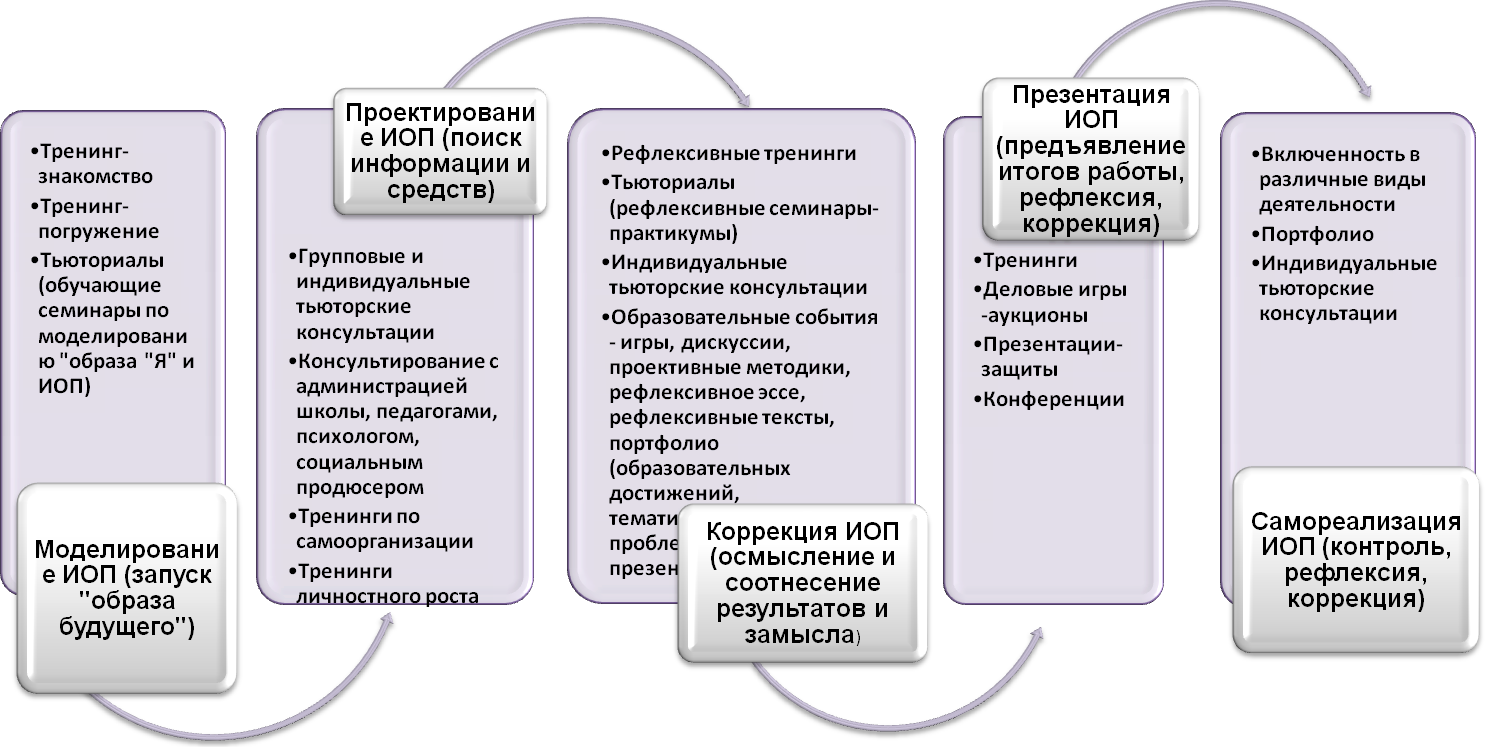 Календарный план тьюторского сопровождения старшеклассников (10-11 класс) в профессиональном самоопределении2.1.НазваниеорганизацииАдресорганизации2.2.ЦельпрограммыФормирование готовности обучающихся к обоснованно- му, ответственному выбору будущей профессии, проек- тированию профессиональной карьеры, жизненного пути с учётом своих индивидуальных особенностей, возмож-ностей, личностных качеств и потребности рынка труда.ЗадачипрограммыСформировать у обучающихся знания об основных профессиях, о их требованиях к личности, о путях про- должения образования и получения профессиональной подготовки.Сформировать знания и умения осуществлять са- моанализ развития своих профессиональных качеств и соотносить их с требованиями профессий, сфер трудо- вой деятельности человека.Разработать формы и методы социального партнерства учреждений города, школы по вопросам профессио- нального самоопределения обучающихся.Обеспечить прохождение профессиональных проб обучающимися на предприятиях города соответствен- но выбранному профилю обучения.Организовать сотрудничество с учреждениями высше-го и среднего профессионального образования.Раскрыть роль школьных предметов для понимания структуры профессий.Повысить уровень знаний и умений обучающихся в сфере межличностного взаимодействия, умения рабо- тать в команде, отстаивать свою точку зрения, плани-ровать деятельность, проектировать своё будущее.Основная идея программыОрганизация профессионального и личностного само- определения обучающихся как возможность поддержания и развития у каждого школьника инициативного и автор- ского отношения к проектированию образа своего бу- дущего, к выбору будущей профессии и сферы профес- сиональной деятельности, ценностным и социальным стремлениям, направленным на формирование:коммуникативной компетентности - способов исполь- зования различного рода ресурсов для осуществления своих замыслов (человеческого ресурса, ресурса инфор- мационных систем, ресурса коллективной деятельности);социокультурной компетентности - способов социали- зации, включения в различные образовательные,профессиональные, творческие, спортивные и другие со- общества;готовности к ответственному выбору сферы будущей профессии, профессиональной деятельности.2.3.Основные на- правления ра- ботыПрофессиональное просвещение.Проведение классных часов по профориентации.Проведение акций: «Знакомство с профессией», «PR – профессий».Проведение	форумов,	круглых	столов,	встреч	с профессионалами.Проведение	экскурсий,	профессиональных	проб,практик с привлечением предприятий города.5.	Сотрудничество	с	ВУЗами,	ССУЗами	и	другими профессиональными учреждениями.Приложение	1.	Календарный план	мероприятий по направлениям.Профессиональная диагностика.Диагностика профессиональных интересов, склонно- стей, возможностей обучающихся.Диагностика	личностных	качеств,	индивидуальных способностей школьников.Диагностика соответствия личностных качеств обу- чающихся и требований к профессии.Приложение 2. Используемые методики.Профессиональное консультирование.Индивидуальные	консультации	обучающихся, родителей по профессиональному определению.Групповые	консультации	по	профессиональному определению.Профотбор.Определение познавательного интереса.Определение профиля дальнейшего обучения.Социально - профессиональная адаптация.Проведение экскурсий, профессиональных проб, практик с привлечением предприятий города и социальных партнеров.Сотрудничество с ВУЗами, ССУЗами и другими профессиональными учреждениями.Участие в различных проектах, акциях.2.4.ОсновныеС учетом психологических и возрастных особенно-стей школьников, содержание работы в школе по профес-этапы работысиональному самоопределению обучающихся разделяется на четыре этапа:этап. Пропедевческий (1-4 классы): формирова- ние у младших школьников ценностного отношения к труду, понимание его роли в жизни человека и в общест- ве; развитие интереса к учебно-познавательной деятель- ности, основанной на посильной практической включен- ности в различные ее виды, в том числе социальную, тру- довую, игровую, исследовательскую.этап. Поисковый (5-7 классы): развитие у школьников личностного смысла в приобретении позна- вательного опыта и интереса к профессиональной дея- тельности, представления о собственных интересах и возможностях (формирование образа “Я”); приобретение первоначального опыта в различных сферах социально- профессиональной практики: технике, искусстве, меди- цине, экономике и культуре. Этому способствует выпол- нение обучающимися профессиональных проб, которые позволяют соотнести свои индивидуальные возможности с требованиями, предъявляемыми профессиональной дея- тельностью к человеку.этап. Развитие профессионального самоопре- деления (8-9 классы): уточнение образовательного за- проса в ходе занятий по профориентации и курсов по вы- бору; групповое и индивидуальное консультирование с целью выявления и формирования адекватного принятия решения о выборе профиля обучения; формирование об- разовательного запроса, соответствующего интересам и способностям, ценностным ориентациям.(Приложение 3. Курс «Профориентационный модуль»).IV этап. Профессиональное самоопределение (10-11 классы): обучение действиям по самоподготовке и саморазвитию, формирование профессиональных качеств в избранном виде профессиональной деятельности, кор- рекция профессиональных планов, оценка готовности к избранной деятельности.(Приложение 4. Тьюторское сопровождение профессио-нального самоопределения старшеклассников).2.5.Исходные теоретические положенияМетодологическую основу программы составляют:– деятельностный подход, утверждающий деятельность основанием и условием развития личности (Л.С.Выготский, А.Н.Леонтьев, В.В.Рубцов);- теории социализации личности (И.C.Кон, А.В.Мудрик, А.В.Петровский, В.А.Шаповалов, Ф.Рожков);теория и методика проектной деятельности (Дж.Дьюи, Е.С.Полат, С.Т.Шацкий);гуманистическая концепция обучения и воспитания, педагогика сотрудничества (А.Маслоу, К.Роджерс, Ш.А.Амонашвили);личностно-ориентированное образование (И. С. Яки- манская, В.В.Сериков, Н.И.Алексеева);концепции профильного образования (Е.А.Климов, Н.С.Пряжников, Н.В.Немова);теория обучения по индивидуальным образовательнымпрограммам (А.А.Попов).2.6.Ожидаемые результатыРеализация данной Программы позволит:повысить мотивацию обучающихся к самоопределению в выборе будущей профессии и сферы профессиональной деятельности;оказать психологическую поддержку и помощь обу-чающимся в осознанном и ответственном выборе буду- щей профессии;-спроектировать обучающимся образ своего профессио- нального будущего и дальнейшего образовательного маршрута;обучить школьников основным принципам построения профессиональной карьеры и навыкам поведения на рын- ке труда;сориентировать обучающихся на реализацию собствен-ных замыслов и личностных ресурсов в реальных соци- альных условиях.2.7.Оценка	эф- фективности реализации ПрограммыОсновные критерии эффективности профессионального самоопределения школьников:Количество обучающихся (в процентах), выбравших профессии, по профилю обучения (на которые их ори- ентировали).Мера сбалансированности количества обучающихся, поступающих на работу, на учебу в ССУЗы и ВУЗы по профессиям, отвечающим актуальным потребностям города, региона, общества в целом.Мера соответствия профессионального выбора струк- туре требуемых в современном обществе кадров про- фессий.Мера соответствия индивидуального выбора профес- сии рекомендациям педагога, психолога.Диагностика удовлетворенности профориентационнойдеятельностью детей и родителей, формирующих со- циальный заказ школе.2.8.Списокиспользуемой1.Беспалова Г.М. Гуманитарное педагогическое сопрово-ждение	самообразования	подростка//Демократическаяв работе литературышкола. – М.: НПО «Школа самоопределения», 2004. - №3.– С. 77-85.2.Блинов Г.Н. Обучение и воспитание в системе общест- венного воспроизводства: целевые ориентации, формы обучения, содержание обучения в свете идей тьюторства//Тьюторство: идея и идеология. – Томск, 1996. С.30-49. 3.Долгова Л.М. Тьюторство в аспекте результативности образования/Открытое образование и региональное раз- витие: способы построения образовательного пространст- ва: Сб. научных трудов. – Томск, 2004.- С.41-47.Ковалева Т.М. Не учитель, не психолог, не классный руководитель: Тьюторство как одно из направлений пре- одоления формал. педагогики//Первое сентября. – 2004. -№ 66(09 окт.) – С.3.Ковалева Т.М. Открытость образования как принцип построения современных образовательных техноло- гий//Открытое образование. – М., 2006.Тупицын А.Ю. Тьюторство в контексте «Педагогики самоопределения»//Индивидуально-ориентированная пе- дагогика. – М.- Томск, 1997. - С. 39-44.Щедровицкий П.Г. Л.Выготский и современная педаго-гическая антропология // Тьюторство: идея и идеология. – Томск, 1996. – С.73-128.НаправлениеработыСентябрьОктябрьНоябрьДекабрьЯнварьФевральМартАпрельМайПрезентацияОбразова-Детско-Презента-СпортивнаяУчастие	вПраздник«портфолио»тельные сес-родительскийция«портфоигра	«На-конкурсе«Мир,	труд,(Мои	задачисии по реше-творческиелио»циональныепроектов	вмай»на	учебныйнию	проект-проекты «Мир(Мои успехи)виды спорта».рамках	го-Образова-год)ных	задачмоих	увлече-(1-4 кл.)родской	де-тельные сес-(2-4кл.)(формирова-ний»	(видыкады	посии по реше-ние	навыковколлекциони-«Технологии»нию	проект-Формиова- ниеположи- тельного от- ношения к трудуколлективной работы)рования)ных		задач (формирова- ние	навыков коллективнойработы)Формиова- ниеположи- тельного от- ношения к трудуВедение курса «Лего» (1-2 кл) - в течение годаВедение курса «Лего» (1-2 кл) - в течение годаВедение курса «Лего» (1-2 кл) - в течение годаВедение курса «Лего» (1-2 кл) - в течение годаВедение курса «Лего» (1-2 кл) - в течение годаВедение курса «Лего» (1-2 кл) - в течение годаВедение курса «Лего» (1-2 кл) - в течение годаВедение курса «Лего» (1-2 кл) - в течение годаВедение курса «Лего» (1-2 кл) - в течение годаВедение курса «ОБЖ» (1 кл) - в течение годаВедение курса «ОБЖ» (1 кл) - в течение годаВедение курса «ОБЖ» (1 кл) - в течение годаВедение курса «ОБЖ» (1 кл) - в течение годаВедение курса «ОБЖ» (1 кл) - в течение годаВедение курса «ОБЖ» (1 кл) - в течение годаВедение курса «ОБЖ» (1 кл) - в течение годаВедение курса «ОБЖ» (1 кл) - в течение годаВедение курса «ОБЖ» (1 кл) - в течение годаНаправление работы детских организаций «Тимуровцы», «Пионерская дружина»:Направление работы детских организаций «Тимуровцы», «Пионерская дружина»:Направление работы детских организаций «Тимуровцы», «Пионерская дружина»:Направление работы детских организаций «Тимуровцы», «Пионерская дружина»:Направление работы детских организаций «Тимуровцы», «Пионерская дружина»:Направление работы детских организаций «Тимуровцы», «Пионерская дружина»:Направление работы детских организаций «Тимуровцы», «Пионерская дружина»:Направление работы детских организаций «Тимуровцы», «Пионерская дружина»:Направление работы детских организаций «Тимуровцы», «Пионерская дружина»:-еженедельное межклассное соревнование чистоты и порядка в кабинете, внешнего вида, поведения во время перемен;-еженедельное межклассное соревнование чистоты и порядка в кабинете, внешнего вида, поведения во время перемен;-еженедельное межклассное соревнование чистоты и порядка в кабинете, внешнего вида, поведения во время перемен;-еженедельное межклассное соревнование чистоты и порядка в кабинете, внешнего вида, поведения во время перемен;-еженедельное межклассное соревнование чистоты и порядка в кабинете, внешнего вида, поведения во время перемен;-еженедельное межклассное соревнование чистоты и порядка в кабинете, внешнего вида, поведения во время перемен;-еженедельное межклассное соревнование чистоты и порядка в кабинете, внешнего вида, поведения во время перемен;-еженедельное межклассное соревнование чистоты и порядка в кабинете, внешнего вида, поведения во время перемен;-еженедельное межклассное соревнование чистоты и порядка в кабинете, внешнего вида, поведения во время перемен;-дежурство обучающихся во время перемен в рекреациях и в столовой;-дежурство обучающихся во время перемен в рекреациях и в столовой;-дежурство обучающихся во время перемен в рекреациях и в столовой;-дежурство обучающихся во время перемен в рекреациях и в столовой;-дежурство обучающихся во время перемен в рекреациях и в столовой;-дежурство обучающихся во время перемен в рекреациях и в столовой;-дежурство обучающихся во время перемен в рекреациях и в столовой;-дежурство обучающихся во время перемен в рекреациях и в столовой;-дежурство обучающихся во время перемен в рекреациях и в столовой;-организация и проведение общешкольных линеек;-организация и проведение общешкольных линеек;-организация и проведение общешкольных линеек;-организация и проведение общешкольных линеек;-организация и проведение общешкольных линеек;-организация и проведение общешкольных линеек;-организация и проведение общешкольных линеек;-организация и проведение общешкольных линеек;-организация и проведение общешкольных линеек;-шефская работа (ученики 4х классов над учениками 1х классов в течение года).-шефская работа (ученики 4х классов над учениками 1х классов в течение года).-шефская работа (ученики 4х классов над учениками 1х классов в течение года).-шефская работа (ученики 4х классов над учениками 1х классов в течение года).-шефская работа (ученики 4х классов над учениками 1х классов в течение года).-шефская работа (ученики 4х классов над учениками 1х классов в течение года).-шефская работа (ученики 4х классов над учениками 1х классов в течение года).-шефская работа (ученики 4х классов над учениками 1х классов в течение года).-шефская работа (ученики 4х классов над учениками 1х классов в течение года).Включение профориентационной информации в содержание предметов технология, окружающий мир – в течение годаВключение профориентационной информации в содержание предметов технология, окружающий мир – в течение годаВключение профориентационной информации в содержание предметов технология, окружающий мир – в течение годаВключение профориентационной информации в содержание предметов технология, окружающий мир – в течение годаВключение профориентационной информации в содержание предметов технология, окружающий мир – в течение годаВключение профориентационной информации в содержание предметов технология, окружающий мир – в течение годаВключение профориентационной информации в содержание предметов технология, окружающий мир – в течение годаВключение профориентационной информации в содержание предметов технология, окружающий мир – в течение годаВключение профориентационной информации в содержание предметов технология, окружающий мир – в течение годаФормирова-Экскурсия вПраздникБеседаПраздникние	общихгородскую«День учите-«Полиция на«День космо-представле-библиотеку иля» (день са-страже	зако-навтики»ний о совре-музей.)мостоятель-нов	государ-НаправлениеработыСентябрьОктябрьНоябрьДекабрьЯнварьФевральМартАпрельМайменных	про- фессияхности)ства»менных	про- фессияхВключение профориентационной информации в содержание предметов технология, окружающий мир – в течение годаВключение профориентационной информации в содержание предметов технология, окружающий мир – в течение годаВключение профориентационной информации в содержание предметов технология, окружающий мир – в течение годаВключение профориентационной информации в содержание предметов технология, окружающий мир – в течение годаВключение профориентационной информации в содержание предметов технология, окружающий мир – в течение годаВключение профориентационной информации в содержание предметов технология, окружающий мир – в течение годаВключение профориентационной информации в содержание предметов технология, окружающий мир – в течение годаВключение профориентационной информации в содержание предметов технология, окружающий мир – в течение годаВключение профориентационной информации в содержание предметов технология, окружающий мир – в течение годаРазвитие	ба-ПроведениеИгра	"ВсеКонкурс	со-Конкурс ри-Деловаязовых	обще-акциипрофессиичинений	осунков	"За-игратрудовых«Письмо	во-важны,	всепрофессиимечательная«Презентациякомпетентно-дителю»профессииродителейпрофессия"достиженийстей (потреб-нужны"Мой папа -(1–4 классы)класса»ность в твор-….."	илиКонкурсчестве, само-«Моя мама -«Портфолио»контроль, от-…..»(1-4кл.)ветствен-Участие в работе объединений внеурочной деятельностиУчастие в работе объединений внеурочной деятельностиУчастие в работе объединений внеурочной деятельностиУчастие в работе объединений внеурочной деятельностиУчастие в работе объединений внеурочной деятельностиУчастие в работе объединений внеурочной деятельностиУчастие в работе объединений внеурочной деятельностиУчастие в работе объединений внеурочной деятельностиУчастие в работе объединений внеурочной деятельностиность, работаУчастие в городских конкурсах (в течение года)Участие в городских конкурсах (в течение года)Участие в городских конкурсах (в течение года)Участие в городских конкурсах (в течение года)Участие в городских конкурсах (в течение года)Участие в городских конкурсах (в течение года)Участие в городских конкурсах (в течение года)Участие в городских конкурсах (в течение года)Участие в городских конкурсах (в течение года)в коллективе,Участие в дистанционных олимпиадах и конкурсах учебных и исследовательских проектах (в течение года)Участие в дистанционных олимпиадах и конкурсах учебных и исследовательских проектах (в течение года)Участие в дистанционных олимпиадах и конкурсах учебных и исследовательских проектах (в течение года)Участие в дистанционных олимпиадах и конкурсах учебных и исследовательских проектах (в течение года)Участие в дистанционных олимпиадах и конкурсах учебных и исследовательских проектах (в течение года)Участие в дистанционных олимпиадах и конкурсах учебных и исследовательских проектах (в течение года)Участие в дистанционных олимпиадах и конкурсах учебных и исследовательских проектах (в течение года)Участие в дистанционных олимпиадах и конкурсах учебных и исследовательских проектах (в течение года)Участие в дистанционных олимпиадах и конкурсах учебных и исследовательских проектах (в течение года)социальнаязначимость)Мониторинг,Анкета «МоиМетодикаАнкета «ЧтоИгровая ме-диагностика,желания» (2-4«Моё любимоея умею делатьтодика	«Поанкетирова-классы)дело»	(2-4сам»	(2-4морю	люби-ниеклассы)классы)мых занятий»(4 классы)НаправлениеработыСентябрьОктябрьНоябрьДекабрьЯнварьФевральМартАпрельМайНаправлениеработыСентябрьОктябрьНоябрьДекабрьЯнварьФевральМартАпрельМайИнформирова- ние о группах профессий,	вкоторых	ис- пользуютсяЗУН, приобре- таемые в обра- зовательном процессеКлассный час «Попу- лярные спе- циальности: гуманитар- ные и соци- альные». (5- е кл.)Классный час	«Про- фессии для любителей тонкой	ра- боты».(6-е кл.) Классный час	«Про- фессии лёг- кой		про- мышленно- сти».(7-е кл.)Классныйчас	«Попу- лярные	спе- циальности в архитектуре и строительст- ве». (5-е кл.) Классный час «Профес- сии для хруп- ких и роман- тичных». (6-е кл.)Классный час		«Самые востребован- ные		профес- сии	в	авто- бизнесе».(7-е кл.)Классныйчас «Профес- сии в обще- пите и пище- вом произ- водстве». (5-е кл.)Классный час «Профес- сии для тех, кто	любит животных». (6-е кл.)Классный час «Горячая пятёрка рабо- чих	профес- сий».(7-е кл.)Классныйчас			«Попу- лярные твор- ческие специ- альности». (5- е кл.) Классный час «Профес- сии		средств массовой ин- формации». (6-е кл.) Классный час		«Дефи- цитные рабо- чие	профес- сии».(7-е кл.)Классный час«Профессии в сфере услуг и туризме(5-е кл.)Классный час«Профессии в сфере эколо- гии».(6-е кл.)Классный час«Уникальные специально- сти». (7-е кл.)Классныйчас	«Попу- лярные		спе- циальности в педагогике». (5-е кл.) Классный час «Профес- сии для тех, кто		любит контролиро- вать».			(6-е кл.)Классный час	«Новые профессии». (7-е кл.)Классныйчас	«Попу- лярные	спе- циальности: финансы».(5-е кл.) Классный час «Профес- сии для тех, кто	хочет прославить- ся». (6-е кл.) Классный час «Профес- сии по обес- печению безопасно- сти». (7-е кл.)Классныйчас		«Попу- лярные	спе- циальности в медицине		и психологии». (5-е кл.) Классный час	«Теоло- гические профессии». (6-е кл.) Классный час «Мир но- вых	профес- сий».(7-е кл.)Классный час	«Попу- лярные	про- фессии в тор- говле и ком- мерции». (5-е кл.)Классный час	«Транс- портные профессии». (6-е кл.)Экскурсия в автогородок (5-7 кл)Вовлечениеучашихся в ак- тивное творче- ское познание мира профес- сийПроведение акции«День	ра- ботников нефтянной и	газовой промыш- ленности». (5-е кл.) Проведение акции«Междуна-Проведение акции «День учителя».(5-е кл.) Проведение акции «День работников уголовного розыска».(6-е кл.)Проведение акции	«Все-Проведение акции «День милиции».(5-е кл.)Поведение акции «День бухгалтера». (6-е классы) Игра	«Все профессииважны,	всепрофессииПроведение акции«День энерге- тика».(7-е кл.) Проведение акции «День спасателя».(6-е кл.) Конкурс	со- чинений«Моя	буду-Проведение акции	«День работника про- куратуры».(7-е кл.)Проведение акции	«День Российской печати».(5-е кл.)Проведение акции	«Меж-Проведение акции «День Российской науки».(6-е кл.) Проведение акции «День аэрофлота». (7-е кл.) Конкурс ри-сунков	«За- мечательнаяПроведение акции «День геодезии	и картографии» (7-е кл.) Проведение акции	«Все- мирный день поэзии».(5-е кл.)Проведение акции «ДеньПроведение акции «День геолога».(6-е кл.) Проведение акции «День космонавти- ки». (7-е кл.) Проведение акции «Деньпожарной охраны».Проведение акции	«Ме- ждународный день музеев». (5–7-е кл.) Проведение акции «День погранични- ка». (6-е кл.)НаправлениеработыСентябрьОктябрьНоябрьДекабрьЯнварьФевральМартАпрельМайродный день журна- листов».(6-е кл.)мирный день почты».(7-е кл.) Проведение акции«Письмо	во- дителю».(5-е классы)нужны».(7-е классы)щаяПрофессия» (5–7-е кл.)дународныйдень таможен- ника».(6-е кл.)профессия», Моя будущая профессия». (5–7-е кл.) Экскурсия в Музей	«Рос- нефть»(5-7-е кл.)внутренних войск МВД России».(6-е кл.)(5-е кл.)Участие	в конкурсе проектов	врамках	го-родской	де-кады	по«Технологии»Участие в дистанционных олимпиадах и конкурсах учебных и исследовательских проектах (в течение года)Участие в дистанционных олимпиадах и конкурсах учебных и исследовательских проектах (в течение года)Участие в дистанционных олимпиадах и конкурсах учебных и исследовательских проектах (в течение года)Участие в дистанционных олимпиадах и конкурсах учебных и исследовательских проектах (в течение года)Участие в дистанционных олимпиадах и конкурсах учебных и исследовательских проектах (в течение года)Участие в дистанционных олимпиадах и конкурсах учебных и исследовательских проектах (в течение года)Участие в дистанционных олимпиадах и конкурсах учебных и исследовательских проектах (в течение года)Участие в дистанционных олимпиадах и конкурсах учебных и исследовательских проектах (в течение года)Участие в дистанционных олимпиадах и конкурсах учебных и исследовательских проектах (в течение года)Мониторинг, диагностика,анкетированиеДиагностик а«Личностна я	шкала проявления тревоги» (Дж.Тейлор,адаптация Т.А.Немчин ова).(5-7-е кл.)Диагностика«Карта инте- ресов» А.Е.Голомшт ока.(5-7-е	кл.)Диагностика«Тест эмо- ций» (автор- ская модифи- кация теста Басса- Дарки) (5-е кл.)Диагностика личности на мотивацию к успеху Т. Элерса.(5-е кл.)Диагностика«Тест эмо- ций» (автор- ская модифи- кация теста Басса- Дарки) (6-е кл.)Диагностика«Определе- ние типа тем- перамента» (Опросник Айзенка)(5-е кл.)Диагностика«Тест эмо- ций» (автор- ская модифи- кация теста Басса- Дарки) (7-е кл.)Диагностикаличности	намотивацию	куспеху	Т. Элерса.(6-е кл.)Диагностика«Определение типа	темпера- мента»	(Оп- росник Айзен- ка)(6-е кл.)Диагностика личности на мотивацию к успеху Т. Элерса.(7-е кл.)Диагностика«Определе- ние типа тем- перамента» (Опросник Айзенка)(7-е кл.)Диагностика«Личностная шкала проявления тревоги» (Дж. Тейлор,адаптация Т.А.Немчино ва). (5-7-е кл.) Диагностика«Оценка уровня общи- тельности (тест	В.	Ф. Ряховского).(5-7-е кл.)Диагностика«Карта инте- ресов» А.Е.Голомшт ока.(5-7кл.)Диагностика«Тест К. То- маса	«Стили разрешения конфликтов» (5-7-е кл.)Диагностика«Самооценка психических состояний» (Опросник Айзенка)(7-е кл.)НаправлениеработыСентябрьОктябрьНоябрьДекабрьЯнварьФевральМартАпрельМайДиагностикаДиагности-ДиагностикаДиагностикаДиагностикаДиагностикаДиагностикаДиагностикаДиагностикаДиагностикаНаправлениеработыСентябрьОктябрьНоябрьДекабрьЯнварьФевральМартАпрельМайпрофессио- нальных пред- почтений, про- фессиональных склонностей (профессио- нально- значимых спо- собностей)ка	«Карта интересов» А.Е.Голомш тока.(8-е кл.) Диагности- ка	«Изуче- ние профес- сиональных намерений и планов обу- чающихся» А.В.		Голо-вина.	(9-е кл.)личности на мотивацию к успеху Т. Элерса.(8-9-е кл.)Диагностика«Личностная шкала проявления тревоги» (Дж. Тейлор,адаптация Т.А.Немчино ва). (8-9-е кл.)«Изучение профессио- нальных	на- мерений		ипланов	обу- чающихся» Диагностика«Дифферен- циально- диагностиче- ский	опрос- ник Е.А.Климова«Я	предпоч- ту»(8-9-е кл.)«Тест		Дж. Голланда			по определению типа	соци- альной			на- правленности личности (9-е кл.)«Ориентир» И.Л.Соломина. (8-9-е	кл.) Диагностика«Оценка уров- ня общитель- ности (тест В. Ф. Ряховского). (8-9-е кл.)«Определе- ние типа тем- перамента» (Опросник Айзенка)(8-9-е кл.)Диагностика«Тест К. То- маса	«Стили разрешения конфликтов» (8-9-е кл.)«Самооценка психических состояний» (Опросник Айзенка)(8-9-е кл.)«Личностная шкала проявления тревоги» (Дж. Тейлор,адаптация Т.А.Немчино ва). (8-9-е кл.)«Изучение профессио- нальных	на- мерений		ипланов	обу- чающихся» А.В. Голови- на. (8-е кл.)профессио- нальных пред- почтений, про- фессиональных склонностей (профессио- нально- значимых спо- собностей)Индивидуальное консультирование по проблемам профессионального самоопределения (в течение года)Индивидуальное консультирование по проблемам профессионального самоопределения (в течение года)Индивидуальное консультирование по проблемам профессионального самоопределения (в течение года)Индивидуальное консультирование по проблемам профессионального самоопределения (в течение года)Индивидуальное консультирование по проблемам профессионального самоопределения (в течение года)Индивидуальное консультирование по проблемам профессионального самоопределения (в течение года)Индивидуальное консультирование по проблемам профессионального самоопределения (в течение года)Индивидуальное консультирование по проблемам профессионального самоопределения (в течение года)Индивидуальное консультирование по проблемам профессионального самоопределения (в течение года)Профессио- нальные пробыЭкскурсия в отделение Сбербанка (9-е кл.)Экскурсия в почтовое от- деление(8-9-е кл.)Экскурсия в детскую биб- лиотеку № 26 (8-9-е кл.) Экскурсия в«поликлини- ческое	отде- ление ГБ № 7 (9-е кл.)Экскурсия в автозапра- вочную стан- цию(9-е кл.)Экскурсия	в СГК(8-9-е кл.)Экскурсия в СаАТ(9-е кл.)Экскурсия в Отряд	Госу- дарственной противопо- жарной служ- бы.(8-е кл.) Экскурсия в ОВД (9-е кл.)Экскурсия в СТС ПО(8-9-е кл.)Экскурсия в ГТРК Самара (8-9-е кл.)Профессио- нальные пробыКурсы «Твой компас на рынке труда» (8-9 кл) - в течение годаКурсы «Азбука профориентации XXI века» (9 кл) - в течение годаМастер классы в МБОУКурсы «Твой компас на рынке труда» (8-9 кл) - в течение годаКурсы «Азбука профориентации XXI века» (9 кл) - в течение годаМастер классы в МБОУКурсы «Твой компас на рынке труда» (8-9 кл) - в течение годаКурсы «Азбука профориентации XXI века» (9 кл) - в течение годаМастер классы в МБОУКурсы «Твой компас на рынке труда» (8-9 кл) - в течение годаКурсы «Азбука профориентации XXI века» (9 кл) - в течение годаМастер классы в МБОУКурсы «Твой компас на рынке труда» (8-9 кл) - в течение годаКурсы «Азбука профориентации XXI века» (9 кл) - в течение годаМастер классы в МБОУКурсы «Твой компас на рынке труда» (8-9 кл) - в течение годаКурсы «Азбука профориентации XXI века» (9 кл) - в течение годаМастер классы в МБОУКурсы «Твой компас на рынке труда» (8-9 кл) - в течение годаКурсы «Азбука профориентации XXI века» (9 кл) - в течение годаМастер классы в МБОУКурсы «Твой компас на рынке труда» (8-9 кл) - в течение годаКурсы «Азбука профориентации XXI века» (9 кл) - в течение годаМастер классы в МБОУКурсы «Твой компас на рынке труда» (8-9 кл) - в течение годаКурсы «Азбука профориентации XXI века» (9 кл) - в течение годаМастер классы в МБОУНаправлениеработыСентябрьОктябрьНоябрьДекабрьЯнварьФевральМартАпрельМайЗнакомство	с содержанием профессииКлассный час «Выбор профессии» (8-е кл.)Классный час «Секреты выбора	про- фессии» (9-е кл.)Классный час		«Мир профессий». (8-е кл.) Встреча	со специалиста- ми	«Город- ского центра занятости на- селения».(9-е кл.)Классный час	«Дефи- цитные	про- фессии».(8-9-е кл.) Конкурс	со- чинений«Моя буду- щая профес- сия» (8-9-е кл)Классный час«Список особо опасных про- фессий».Классныйчас	«Попу- лярные	про- фессии		на- чального профессио- нального об- разования»(8-9-е кл.)Проведение выставки:«Учебные заведения	г. Самара»,«В помощь выпускнику». (8-9-е кл.)Классный час «Мир новых профессиий». (8-9-е кл.) Встреча	со специалиста- ми	«Город- ского центра занятости на- селения».(8-е кл.)Подготовка к выбору профи- ля обученияАнкетиро- вание	«Вы- бор профиля обучения».(9-е классы)Проведениезанятий	по программе«Я	и	моя профессия» (8-е кл.)Проведениезанятий	по программе«Мой	про- фессиональ- ный выбор» (9-е кл.) Запуск учеб- ных и иссле- довательских проектовПроведениезанятий	по программе«Мой	профес- сиональныйвыбор» (9-е кл.)Проведениезанятий	по программе«Мой	про- фессиональ- ный выбор» (9-е кл.)Ученическая конференция (защита учеб- ных и иссле- довательских проектовУчастие	в городской выставке:«Куда	пойти учиться»Проведениезанятий	по программе«Я	и		моя профессия» (8-е кл.) Анкетиро- вание	«Вы- бор профиля обучения».(8-е классы) Анкетиро- вание	«Вы- бор профиля обучения».(9-е классы)Подготовка к выбору профи- ля обученияУчастие в дистанционных олимпиадах и конкурсах учебных и исследовательских проектах (в течение года)Участие в дистанционных олимпиадах и конкурсах учебных и исследовательских проектах (в течение года)Участие в дистанционных олимпиадах и конкурсах учебных и исследовательских проектах (в течение года)Участие в дистанционных олимпиадах и конкурсах учебных и исследовательских проектах (в течение года)Участие в дистанционных олимпиадах и конкурсах учебных и исследовательских проектах (в течение года)Участие в дистанционных олимпиадах и конкурсах учебных и исследовательских проектах (в течение года)Участие в дистанционных олимпиадах и конкурсах учебных и исследовательских проектах (в течение года)Участие в дистанционных олимпиадах и конкурсах учебных и исследовательских проектах (в течение года)Участие в дистанционных олимпиадах и конкурсах учебных и исследовательских проектах (в течение года)НаправлениеработыСентябрьОктябрьНоябрьДекабрьЯнварьФевральМартАпрельМайПодготовка к выбору про- фессии внутри выбранного профиляЗапуск профори- ентацион-ного моду- ля по осно- вам	пред- принима- тельскойдеятельно-сти «Азбука бизнеса» (Бизнес- инкубатор) (10 -11кл)Запуск профориен- тационного модуля			по основам бан- ковских		зна- ний «Банков- ское		дело» (10кл) Информаци- онная акция "Представле- ние	профи- ля"(10 кл)Проведение акции «День полиции».(10-11-е клас- сы)Поведение акции «День бухгалтера». (10-11-е клас- сы)Проведение акции«День энерге- тика».(10-11-е клас- сы)Проведение акции «День спасателя». (10-11-е клас- сы)Проведение акции	«День работника про- куратуры».(10-11-е	клас- сы)Проведение акции	«День Российской печати».(10-11-е	клас- сы)Проведение акции	«Меж- дународныйдень таможен- ника».(10-11-е	клас- сы)Проведение акции «День Российской науки».(10-11-еклассы) Проведение акции «День аэрофлота». (10-11-е клас- сы)Выездная образова- тельная сес- сия на базе УрГЭУ			по обществозна- нию, истории, экономике, праву	и	др. предметам (10-11 кл)Вручениесертифика- тов по итогам изучения профориен- тационногомодуля «Бан- ковское дело»(10кл)Участие	в банковской игре	(10-11 кл)Подготовка к выбору про- фессии внутри выбранного профиляПрофориентационные модули в предметах профиля: курс «Азбука бизнеса», курс «Банковское дело» (в течение года)Образовательные сессии по химии, физике, русскому языку, литературе, обществознанию, экономике (в течение года)Профориентационные модули в предметах профиля: курс «Азбука бизнеса», курс «Банковское дело» (в течение года)Образовательные сессии по химии, физике, русскому языку, литературе, обществознанию, экономике (в течение года)Профориентационные модули в предметах профиля: курс «Азбука бизнеса», курс «Банковское дело» (в течение года)Образовательные сессии по химии, физике, русскому языку, литературе, обществознанию, экономике (в течение года)Профориентационные модули в предметах профиля: курс «Азбука бизнеса», курс «Банковское дело» (в течение года)Образовательные сессии по химии, физике, русскому языку, литературе, обществознанию, экономике (в течение года)Профориентационные модули в предметах профиля: курс «Азбука бизнеса», курс «Банковское дело» (в течение года)Образовательные сессии по химии, физике, русскому языку, литературе, обществознанию, экономике (в течение года)Профориентационные модули в предметах профиля: курс «Азбука бизнеса», курс «Банковское дело» (в течение года)Образовательные сессии по химии, физике, русскому языку, литературе, обществознанию, экономике (в течение года)Профориентационные модули в предметах профиля: курс «Азбука бизнеса», курс «Банковское дело» (в течение года)Образовательные сессии по химии, физике, русскому языку, литературе, обществознанию, экономике (в течение года)Профориентационные модули в предметах профиля: курс «Азбука бизнеса», курс «Банковское дело» (в течение года)Образовательные сессии по химии, физике, русскому языку, литературе, обществознанию, экономике (в течение года)Профориентационные модули в предметах профиля: курс «Азбука бизнеса», курс «Банковское дело» (в течение года)Образовательные сессии по химии, физике, русскому языку, литературе, обществознанию, экономике (в течение года)Формирование умений	само- стоятельного построениякарьерных	и образователь-ных путейТренинг«Проекти- рование об- раза своего будущего»Форум старше-Тренинг«Мечта- об- раз- стремле- ние» Тьюто- риал «Ошиб- ки выборапрофессии»Тренинг«Мои воз- можности и способности»Тренинг«Хочу-могу- надо» Тьюториал«У	каждого своё		призва-ние»Тренинг«Мечтать		не вредно» Форум	стар- шеклассников«Пути к успе-ху».Тренинг«Просто	по- верь в себя» Тьюториал«Мой выбор»Деловая игра«Портрет ус- пешного че- ловека».Форум старше-Деловая игра«Стратегия выбора	про- фессии.		Со- временныйрынок труда»Деловая игра«Презентация достижений». Деловая иг- ра«Куда посту-НаправлениеработыСентябрьОктябрьНоябрьДекабрьЯнварьФевральМартАпрельМайклассников«Как	стать успешным»классников«Презентация профессий выбранногопрофиля»пать	и	где учиться»Элективный курс «Азбука профориентации XXIвека», «Путь к профессии» (в течение года)Элективный курс «Азбука профориентации XXIвека», «Путь к профессии» (в течение года)Элективный курс «Азбука профориентации XXIвека», «Путь к профессии» (в течение года)Элективный курс «Азбука профориентации XXIвека», «Путь к профессии» (в течение года)Элективный курс «Азбука профориентации XXIвека», «Путь к профессии» (в течение года)Элективный курс «Азбука профориентации XXIвека», «Путь к профессии» (в течение года)Элективный курс «Азбука профориентации XXIвека», «Путь к профессии» (в течение года)Элективный курс «Азбука профориентации XXIвека», «Путь к профессии» (в течение года)Элективный курс «Азбука профориентации XXIвека», «Путь к профессии» (в течение года)Формирование компетенций, соответствую-щих		выбран- ному профиля обучения,	вы- работка умений практического использования образователь- ных	достиже- ний и предмет- ных знанийУчастие	в конферен- ции «Шаг в будущее»(10-11	клас- сы)Форум старше-классников«Успех от слова успеть» (10-11-е клас- сы)Запуск учеб- ных и иссле- довательских проектов (10 проф. классы)Учебная практика по английскому языку	(10-11 кл)Ученическая конференция (защита учеб- ных и иссле- довательских проектов (10 проф. классы) Конкурс«PR-профессий» – защита про- фессий каж-дого профиля (10 кл.)Формирование компетенций, соответствую-щих		выбран- ному профиля обучения,	вы- работка умений практического использования образователь- ных	достиже- ний и предмет- ных знанийУчастие в дистанционных олимпиадах и конкурсах учебных и исследовательских проектах (в течение года)Участие в дистанционных олимпиадах и конкурсах учебных и исследовательских проектах (в течение года)Участие в дистанционных олимпиадах и конкурсах учебных и исследовательских проектах (в течение года)Участие в дистанционных олимпиадах и конкурсах учебных и исследовательских проектах (в течение года)Участие в дистанционных олимпиадах и конкурсах учебных и исследовательских проектах (в течение года)Участие в дистанционных олимпиадах и конкурсах учебных и исследовательских проектах (в течение года)Участие в дистанционных олимпиадах и конкурсах учебных и исследовательских проектах (в течение года)Участие в дистанционных олимпиадах и конкурсах учебных и исследовательских проектах (в течение года)Участие в дистанционных олимпиадах и конкурсах учебных и исследовательских проектах (в течение года)Профессио- нальные пробыДень		само- управле- ния(10-11 кл.)	-		проба«Учитель»Экскурсия в отделениеСбербанка – проба «Банков- ский работник»Экскурсия	в аптеку «Вита»– проба «Фарма- цевт»Экскурсия в поликлиниче- ское отделе- ние ГБ №7 – проба «Меди- цинский работ-ник»Экскурсия в ОМВД - проба«Сотрудник полиции»Профессио- нальные пробыВыпуск школьной газеты «Классные вести» (в течение года) – проба «Журналист»Международный проект «Polar Lights» - издание школьного журнала на английском языке и его рассылка в зарубежные школы партнёры – проба«Переводчик», «Международные отношения»Выпуск школьной газеты «Классные вести» (в течение года) – проба «Журналист»Международный проект «Polar Lights» - издание школьного журнала на английском языке и его рассылка в зарубежные школы партнёры – проба«Переводчик», «Международные отношения»Выпуск школьной газеты «Классные вести» (в течение года) – проба «Журналист»Международный проект «Polar Lights» - издание школьного журнала на английском языке и его рассылка в зарубежные школы партнёры – проба«Переводчик», «Международные отношения»Выпуск школьной газеты «Классные вести» (в течение года) – проба «Журналист»Международный проект «Polar Lights» - издание школьного журнала на английском языке и его рассылка в зарубежные школы партнёры – проба«Переводчик», «Международные отношения»Выпуск школьной газеты «Классные вести» (в течение года) – проба «Журналист»Международный проект «Polar Lights» - издание школьного журнала на английском языке и его рассылка в зарубежные школы партнёры – проба«Переводчик», «Международные отношения»Выпуск школьной газеты «Классные вести» (в течение года) – проба «Журналист»Международный проект «Polar Lights» - издание школьного журнала на английском языке и его рассылка в зарубежные школы партнёры – проба«Переводчик», «Международные отношения»Выпуск школьной газеты «Классные вести» (в течение года) – проба «Журналист»Международный проект «Polar Lights» - издание школьного журнала на английском языке и его рассылка в зарубежные школы партнёры – проба«Переводчик», «Международные отношения»Выпуск школьной газеты «Классные вести» (в течение года) – проба «Журналист»Международный проект «Polar Lights» - издание школьного журнала на английском языке и его рассылка в зарубежные школы партнёры – проба«Переводчик», «Международные отношения»Выпуск школьной газеты «Классные вести» (в течение года) – проба «Журналист»Международный проект «Polar Lights» - издание школьного журнала на английском языке и его рассылка в зарубежные школы партнёры – проба«Переводчик», «Международные отношения»НаправлениеработыСентябрьОктябрьНоябрьДекабрьЯнварьФевральМартАпрельМайМониторинг, диагностика,анкетированиеМонито- ринг	соот- ветствие выбранного профиля профессио- нальным интересам старше- классников (10 класс)Анкетирова- ние	«Мояличная	про- фессиональ- ная	перспек- тива»		(10 классы)Диагностика«Изучение профессио- нальных спо- собностей	и склонностей» А.	Климова (10 классы)Проективная диагностика«Человек,срывающий яблоко»,«Я   через   10лет».	(10-11классы)Образова- тельная	кар- тография«Дорога	в жизнь»,«Пути выбора профессии» (11 классы)Диагностика личности	на мотивацию к успеху Т. Эк- лера.	(10-11 классы) Диагностика личности	на мотивацию избегания неудачи	Т. Эклера (10-11классы)Диагностикапо	методике«Выявление лидерскихкачеств». 10-11 классы)Диагностика«Основноймотив твоего выбора» (10 классы)Мониторинг профессио- нальных	на- мерений старшекласс- ников	(10 класс)Мониторинг соответствия выбраннойспециально-сти профилю обучения (11кл. по ито- гам	поступ- ления)Информирова- ние	обучаю- щихся и роди- телейПрезента- ции востре- бованных в регионе профессий и специально- стей (Центр занятости)Родитель-ское	собра-ние	Вопрос профессио- нального оп- ределения школьников (10кл)Профориен- тационная акция по на- бору	обу- чающихся	в учреждения профессио- нального об- разованиясистемы МВД,	мини- стерства обо- роныВстречи	с представите- лями	филиа- лов ВУЗов г. СамараВстречи с ус- пешными вы- пускниками школ (10-11 кл)Профориента- ционная ак- ция по набору обучающихся в учреждения профессио- нального педа- гогическогообразованияРодитель- ское собра- ние Презен-тация учреж- дений про- фессиональ- ного образо- вания города (11кл)Обзор	ин- формацион- ной	копилки«Абитури- ент» (11кл)Ярмарка профессий (10кл)PR-профессий(10 кл)Информирова- ние	обучаю- щихся и роди- телейИндивидуальное консультирование по проблемам профессионального самоопределения (в течение года)Встречи с представителями ВУЗов (в течение года)Индивидуальное консультирование по проблемам профессионального самоопределения (в течение года)Встречи с представителями ВУЗов (в течение года)Индивидуальное консультирование по проблемам профессионального самоопределения (в течение года)Встречи с представителями ВУЗов (в течение года)Индивидуальное консультирование по проблемам профессионального самоопределения (в течение года)Встречи с представителями ВУЗов (в течение года)Индивидуальное консультирование по проблемам профессионального самоопределения (в течение года)Встречи с представителями ВУЗов (в течение года)Индивидуальное консультирование по проблемам профессионального самоопределения (в течение года)Встречи с представителями ВУЗов (в течение года)Индивидуальное консультирование по проблемам профессионального самоопределения (в течение года)Встречи с представителями ВУЗов (в течение года)Индивидуальное консультирование по проблемам профессионального самоопределения (в течение года)Встречи с представителями ВУЗов (в течение года)Индивидуальное консультирование по проблемам профессионального самоопределения (в течение года)Встречи с представителями ВУЗов (в течение года)№ п/пТемаКоличество часовФорма занятий1Что такое профессиональная ориентация.1беседа2Понятие о профессии. Характеристики про-фессии.1беседа3Многообразие мира профессий1деловая игра4Представление о себе и проблема выбора профессии1игра5-6Выбор профессии и профессиональные спо- собности2беседа7-8Рынок труда2беседа, встреча с представителями цен- тра занятости г. Неф-теюганска9Профессиональное образование1деловая игра, диспут10Планирование	своего	профессионального будущего1беседа11Профессиональные учебные заведения горо- да Самара1практикум12-13Встреча с представителями учебных заведе- ний2встреча с представи- телями профессио- нального лицея, неф-тегазового колледжа14Введение в проблему профессионального самоопределения1тренинг15Изучение типа личности профессиональных способностей и склонностей1диагностика16Эмоциональное отношение к выбору про-фессии1тренинг17Интеллектуальные   способности   и   успеш-ность профессионального труда.диагностика, беседа,деловая игра18Мои жизненные ценности и профессия1тренинг19Характеристика списка дефицитных профес-сий.1презентация, беседа,диспут20Характеристика списка особо опасных про-фессий1презентация, беседа,диспут21Характеристика списка новых профессий1презентация, беседа,диспут22Мир новых профессий1тренинг23Высшие учебные заведения России1практикум24Изучение направленности к группам профес- сий. Карта профессий. Состояние рынка ва-кансий.1диагностика25Планы на будущее1тренинг26Выбор профиля профессиональной направ-ленности. Реалии выбора, проблемы неопре- делённости1диагностика, беседа, деловая игра27Профессиональная злелость1тренинг28-34Профессиональные пробы7взаимодействие с об- разовательными уч- реждениями, пред- приятиями, организа-циямиИтого34УчастникиСентябрьОктябрьНоябрьДекабрьЯнварьФевральМартАпрельМайОбучаю- щиеся1.	Тренинг-погружение«Проектирова- ние образа профессио-нального бу- дущего».10-е кл.2. Тьюториа- лыпо модели- рованию об- раза «Я» и ИОП.Средство: про- ективные ме- тодики,Рефлексивное эссе «Мои впе- чатления после первого месяца обучения» об- разовательная картография, рефлексивные тексты,	прит-чи.Тьюторские консультации по проектиро- ванию ИОП. Поиск инфор- мации,средств, ресур- сов.Средство: проективное задание«Историческая личность», активизирую- щая карточная методика«Или-или».Тренинг	по самоорганиза- ции и планиро- вания	своей деятельности.Коррекция ИОП, осмыс- ление и соот- несение за- мысла с пер- вым результа- томТьюториалы(обучающие семинары,рефлексивные семинары- практикумы). Средство:Рефлексивное эссе «Мои дос- тижения»,деловая игра«Самопрезен- тация»,Тьюторские консультации«Самые востре- бованные	про- фессии». тьюториалы,обсуждение рефлексивных текстов(Р. Бах «Чайка Джонатан Ли- вингстон»Тренинг«Самопознания и	раскрытия своих возможно- стей»1.Тьюторские консультации«Как	выбрать профессию по темпераменту» 2.Тьюториал по написанию резюме,	дело- вая игра«Профессия, которую я вы- бираю».Тьютор- ские		кон- сультации профессии IТДискусия«Журнали-стика: мифы и реальность»Тьюторские консультации по	оформле-нию	портфо- лио.Деловая игра«Куда	посту-пить	и	где учиться».Методика«Растяжка	во времени».Тренинг уверенного поведения.1.Презентац ия		ИОП, предъявление итогов рабо- ты,	рефлек- сия.Средство: образова-тельная кар- тография,рефлексивное эссе, портфо- лио1.Презентация ИОП, предъяв- ление итоговработы, реф- лексия.Средство:	об- разовательная картография,рефлексивное эссе,	портфо- лиоУчителяИнформирование учителей о профессиональных замыслах обучающихся, соответствие замысла с выбранным профилем обучения.Информирование учителей о профессиональных замыслах обучающихся, соответствие замысла с выбранным профилем обучения.Информирование учителей о профессиональных замыслах обучающихся, соответствие замысла с выбранным профилем обучения.Информирование учителей о профессиональных замыслах обучающихся, соответствие замысла с выбранным профилем обучения.Информирование учителей о профессиональных замыслах обучающихся, соответствие замысла с выбранным профилем обучения.Информирование учителей о профессиональных замыслах обучающихся, соответствие замысла с выбранным профилем обучения.Информирование учителей о профессиональных замыслах обучающихся, соответствие замысла с выбранным профилем обучения.Информирование учителей о профессиональных замыслах обучающихся, соответствие замысла с выбранным профилем обучения.Информирование учителей о профессиональных замыслах обучающихся, соответствие замысла с выбранным профилем обучения.РодителиИнформирование родителей о профессиональных замыслах обучающихся, соответствие замысла с выбранным профилем обучения.Индивидуальные и групповые консультацииИнформирование родителей о профессиональных замыслах обучающихся, соответствие замысла с выбранным профилем обучения.Индивидуальные и групповые консультацииИнформирование родителей о профессиональных замыслах обучающихся, соответствие замысла с выбранным профилем обучения.Индивидуальные и групповые консультацииИнформирование родителей о профессиональных замыслах обучающихся, соответствие замысла с выбранным профилем обучения.Индивидуальные и групповые консультацииИнформирование родителей о профессиональных замыслах обучающихся, соответствие замысла с выбранным профилем обучения.Индивидуальные и групповые консультацииИнформирование родителей о профессиональных замыслах обучающихся, соответствие замысла с выбранным профилем обучения.Индивидуальные и групповые консультацииИнформирование родителей о профессиональных замыслах обучающихся, соответствие замысла с выбранным профилем обучения.Индивидуальные и групповые консультацииИнформирование родителей о профессиональных замыслах обучающихся, соответствие замысла с выбранным профилем обучения.Индивидуальные и групповые консультацииИнформирование родителей о профессиональных замыслах обучающихся, соответствие замысла с выбранным профилем обучения.Индивидуальные и групповые консультации